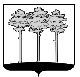 ГОРОДСКАЯ  ДУМА  ГОРОДА  ДИМИТРОВГРАДАУльяновской областиР Е Ш Е Н И Ег.Димитровград   25  декабря  2019  года  .                                                                                                                                                                                                                                                                                                                                                                                                                                                                                                                                                                                                                                                                     № 38/276  .О внесении изменений в Положение о порядке принятия решений о создании, реорганизации и ликвидации муниципальных предприятий города Димитровграда Ульяновской областиВ соответствии с пунктом 6 части 10 статьи 35 Федерального закона от 06.10.2003 №131-ФЗ «Об общих принципах организации местного самоуправления в Российской Федерации», пунктом 6 части 1 статьи 26 Устава муниципального образования «Город Димитровград» Ульяновской области, в связи с изменением структуры органов местного самоуправления города Димитровграда Ульяновской области, Городская Дума города Димитровграда Ульяновской области третьего созыва решила:1. Внести изменения в Положение о порядке принятия решений о создании, реорганизации и ликвидации муниципальных предприятий города Димитровграда Ульяновской области, утверждённое решением Городской Думы города Димитровграда Ульяновской области первого созыва от 25.05.2011 №51/646:1) В статье 1:а) часть 1 изложить в редакции следующего содержания:	«1. Положение о порядке принятия решений о создании, реорганизации и ликвидации муниципальных предприятий города Димитровграда Ульяновской области (далее по тексту - настоящее Положение) разработано в соответствии с Гражданским кодексом Российской Федерации, пунктом 5 части 10 статьи 35 Федерального закона от 06.10.2003 №131-Ф3 «Об общих принципах организации местного самоуправления в Российской Федерации», Федеральным законом от 14.11.2002 №161-ФЗ «О государственных и муниципальных унитарных предприятиях», Федеральным законом от 08.08.2001 №129-ФЗ «О государственной регистрации юридических лиц и индивидуальных предпринимателей», пунктом 6 части 1 статьи 26 Устава муниципального образования «Город Димитровград» Ульяновской области.»;б) в части 3 слова «Главой Администрации города Димитровграда Ульяновской области (далее по тексту – Глава Администрации города)» заменить словами «Главой города Димитровграда Ульяновской области (далее по тексту – Глава города)».2) В статье 2:а) часть 3 изложить в редакции следующего содержания:«3. Инициаторами создания муниципальных предприятий могут быть Глава города, Первые заместители (заместители) Главы города, руководители отраслевых (функциональных) органов Администрации города, Городская Дума города Димитровграда Ульяновской области (далее по тексту - Городская Дума).»;б) в части 4 слова «Главе Администрации города» заменить словами «Главе города»;в) в части 5 слова «Глава Администрации города» заменить словами «Глава города»;г) в части 6 слова «Главе Администрации города» заменить словами «Главе города», слова «Глава Администрации города» заменить словами «Глава города»;д) пункт 7.8 части 7 изложить в редакции следующего содержания:«7.8. поручение Управлению финансов и муниципальных закупок города Димитровграда Ульяновской области по финансированию мероприятий по созданию муниципального предприятия;»;е) часть 11 исключить.3) В статье 3:а) часть 3 изложить в редакции следующего содержания:«3. Инициаторами реорганизации муниципальных предприятий могут быть Глава города, Первые заместители (заместители) Главы города, руководители отраслевых (функциональных) органов Администрации города, Городская Дума.»;б) в части 4 слова «Главе Администрации города» заменить словами «Главе города»;в) часть 5 изложить в редакции следующего содержания:	«5. В случае принятия Главой города решения о реорганизации муниципального предприятия документы по реорганизации с его письменной резолюцией направляются в Комитет.».4) В статье 4:а) часть 2 изложить в редакции следующего содержания:«2. Инициаторами ликвидации муниципальных предприятий могут быть Глава города, Первые заместители (заместители) Главы города, руководители отраслевых (функциональных) органов Администрации города, Городская Дума.»;б) в части 3 слова «Главе Администрации города» заменить словами «Главе города»;в) в части 4 слова «Глава Администрации города» заменить словами «Глава города».2. Установить, что настоящее решение подлежит официальному опубликованию и размещению в информационно-телекоммуникационной сети «Интернет» на официальном сайте Городской Думы города Димитровграда Ульяновской области (www.dumadgrad.ru).3. Установить, что настоящее решение вступает в силу со дня, следующего за днем его официального опубликования.4. Контроль исполнения настоящего решения возложить на комитет по финансово-экономической политике и городскому хозяйству (Куденко). Председатель Городской Думы города Димитровграда Ульяновской области                          А.П.ЕрышевГлава города ДимитровградаУльяновской области	              Б.С.Павленко	